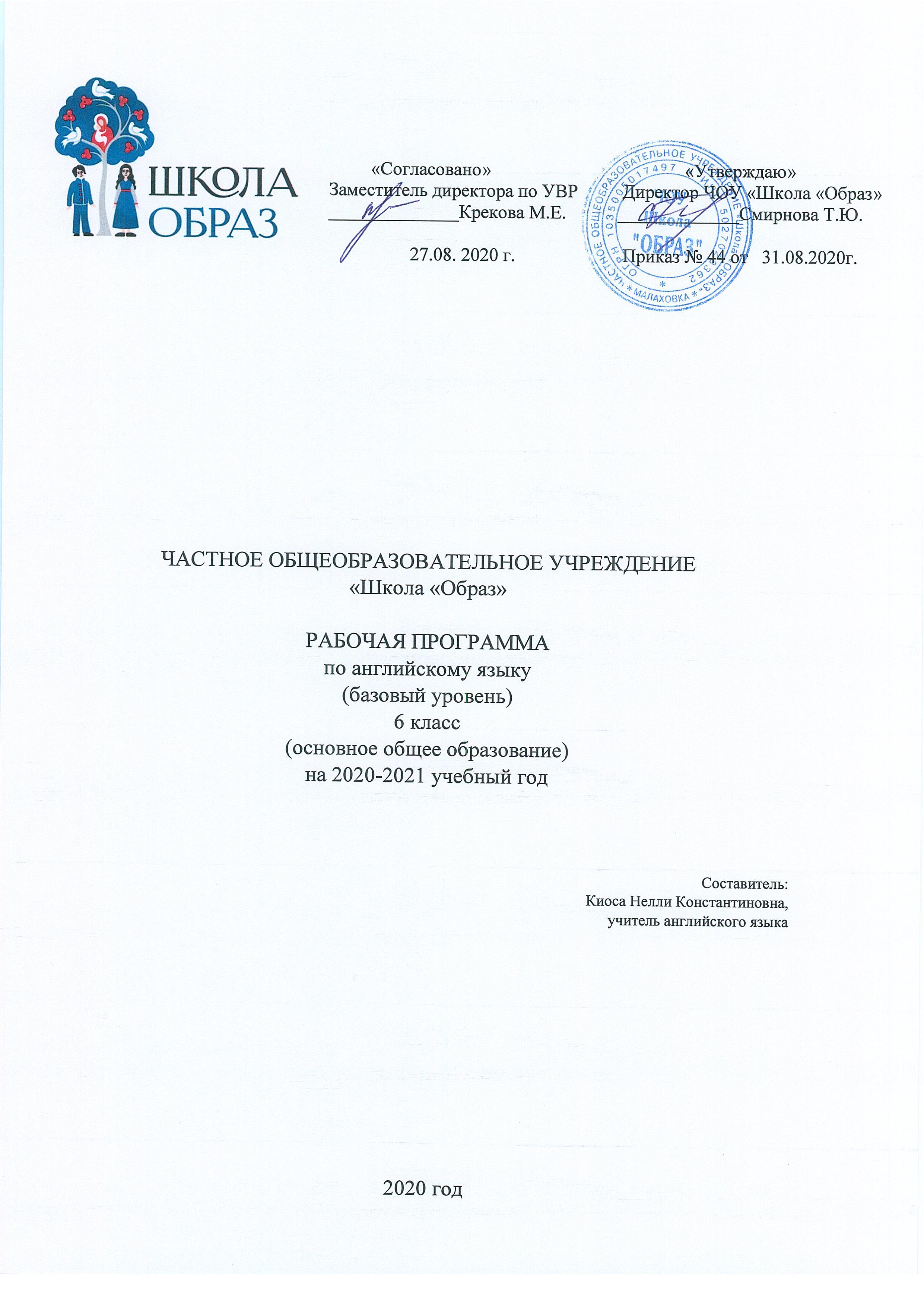 1. Пояснительная записка.1.1 Статус программы.Рабочая программа по английскому языку для 9 класса разработана на основе авторской программы под редакцией Апалькова В.Г. «Английский в фокусе. 5-9 классы. Рабочие программы. Предметная линия учебников “Английский в фокусе”». - М.: «Просвещение», 2020 – 2021 уч.г., отвечающей требованиям федерального компонента государственного стандарта основного общего образования по иностранным языкам, рекомендованной Министерством образования и науки РФ, отражающей требования к модернизации содержания обучения и методик преподавания иностранных языков на средней ступени обучения. Реализация учебной программы обеспечивается УМК Ваулиной Ю.Е., Эванс В., Дули Дж., Подоляко О.Е. «Английский язык. Английский в фокусе. Учебник. ФГОС». М.: «Просвещение», 2016 г., включенным в Федеральный Перечень учебников, рекомендованных Министерством образования и науки РФ к использованию в образовательном процессе в общеобразовательных организациях, реализующих образовательные программы общего образования и имеющих государственную аккредитацию на 2020-2021 учебный год. Форма организации учебных занятий: классно-урочная система.Обучение предусматривает изучение всех аспектов языка (чтение, аудирование, устная речь, письмо) на каждом уроке. Тип программы: базовое изучение предмета по английскому языку.1.2 Описание места в учебном плане.ФГОС отводит 507 часов (из расчёта 3 учебных часа в неделю) для обязательного изучения иностранного языка в 5-9 классах. Таким образом, на каждый класс, кроме 9, предполагается выделить по 102 часа, в 9 классе – 99 часов. 2. Планируемые результаты учебного курса.2.1 Коммуникативные умения.2.1.1 Говорение. Диалогическая речь.Выпускник научится:вести диалог (диалог этикетного характера, диалог–-расспрос, диалог побуждение к действию; комбинированный диалог) в стандартных ситуациях неофициального общения в рамках освоенной тематики, соблюдая нормы речевого этикета, принятые в стране изучаемого языка. Выпускник получит возможность научиться:вести диалог-обмен мнениями; брать и давать интервью; вести диалог-расспрос на основе нелинейного текста (таблицы, диаграммы и т. д.).2.1.2 Говорение. Монологическая речь.Выпускник научится:строить связное монологическое высказывание с опорой на зрительную наглядность и/или вербальные опоры (ключевые слова, план, вопросы) в рамках освоенной тематики;описывать события с опорой на зрительную наглядность и/или вербальную опору (ключевые слова, план, вопросы); давать краткую характеристику реальных людей и литературных персонажей; передавать основное содержание прочитанного текста с опорой или без опоры на текст, ключевые слова/ план/ вопросы;описывать картинку/ фото с опорой или без опоры на ключевые слова/ план/ вопросы.Выпускник получит возможность научиться: делать сообщение на заданную тему на основе прочитанного; комментировать факты из прочитанного/ прослушанного текста, выражать и аргументировать свое отношение к прочитанному/ прослушанному; кратко высказываться без предварительной подготовки на заданную тему в соответствии с предложенной ситуацией общения;кратко высказываться с опорой на нелинейный текст (таблицы, диаграммы, расписание и т. п.);кратко излагать результаты выполненной проектной работы.2.1.3 Аудирование.Выпускник научится: воспринимать на слух и понимать основное содержание несложных аутентичных текстов, содержащих некоторое количество неизученных языковых явлений; воспринимать на слух и понимать нужную/интересующую/ запрашиваемую информацию в аутентичных текстах, содержащих как изученные языковые явления, так и некоторое количество неизученных языковых явлений.Выпускник получит возможность научиться:выделять основную тему в воспринимаемом на слух тексте;использовать контекстуальную или языковую догадку при восприятии на слух текстов, содержащих незнакомые слова.2.1.4 Чтение. Выпускник научится: читать и понимать основное содержание несложных аутентичных текстов, содержащие отдельные неизученные языковые явления;читать и находить в несложных аутентичных текстах, содержащих отдельные неизученные языковые явления, нужную/интересующую/ запрашиваемую информацию, представленную в явном и в неявном виде;читать и полностью понимать несложные аутентичные тексты, построенные на изученном языковом материале;выразительно читать вслух небольшие построенные на изученном языковом материале аутентичные тексты, демонстрируя понимание прочитанного.Выпускник получит возможность научиться:устанавливать причинно-следственную взаимосвязь фактов и событий, изложенных в несложном аутентичном тексте;восстанавливать текст из разрозненных абзацев или путем добавления выпущенных фрагментов.2.1.5 Письменная речь. Выпускник научится: заполнять анкеты и формуляры, сообщая о себе основные сведения (имя, фамилия, пол, возраст, гражданство, национальность, адрес и т. д.);писать короткие поздравления с днем рождения и другими праздниками, с употреблением формул речевого этикета, принятых в стране изучаемого языка, выражать пожелания (объемом 30–40 слов, включая адрес);писать личное письмо в ответ на письмо-стимул с употреблением формул речевого этикета, принятых в стране изучаемого языка: сообщать краткие сведения о себе и запрашивать аналогичную информацию о друге по переписке; выражать благодарность, извинения, просьбу; давать совет и т. д. (объемом 100–120 слов, включая адрес);писать небольшие письменные высказывания с опорой на образец/ план.Выпускник получит возможность научиться:делать краткие выписки из текста с целью их использования в собственных устных высказываниях;писать электронное письмо (e-mail) зарубежному другу в ответ на электронное письмо-стимул;составлять план/ тезисы устного или письменного сообщения; кратко излагать в письменном виде результаты проектной деятельности;писать небольшое письменное высказывание с опорой на нелинейный текст (таблицы, диаграммы и т. п.).2.2 Языковые навыки и средства оперирования ими.2.2.1 Орфография и пунктуация.Выпускник научится:правильно писать изученные слова;правильно ставить знаки препинания в конце предложения: точку в конце повествовательного предложения, вопросительный знак в конце вопросительного предложения, восклицательный знак в конце восклицательного предложения;расставлять в личном письме знаки препинания, диктуемые его форматом, в соответствии с нормами, принятыми в стране изучаемого языка.Выпускник получит возможность научиться:сравнивать и анализировать буквосочетания английского языка и их транскрипцию.2.2.2 Фонетическая сторона речи.Выпускник научится:различать на слух и адекватно, без фонематических ошибок, ведущих к сбою коммуникации, произносить слова изучаемого иностранного языка;соблюдать правильное ударение в изученных словах;различать коммуникативные типы предложений по их интонации;членить предложение на смысловые группы;адекватно, без ошибок, ведущих к сбою коммуникации, произносить фразы с точки зрения их ритмико-интонационных особенностей (побудительное предложение; общий, специальный, альтернативный и разделительный вопросы), в том числе, соблюдая правило отсутствия фразового ударения на служебных словах.Выпускник получит возможность научиться:выражать модальные значения, чувства и эмоции с помощью интонации;различать британские и американские варианты английского языка в прослушанных высказываниях.2.2.3 Лексическая сторона речи.Выпускник научится:узнавать в письменном и звучащем тексте изученные лексические единицы (слова, словосочетания, реплики-клише речевого этикета), в том числе многозначные в пределах тематики основной школы;употреблять в устной и письменной речи в их основном значении изученные лексические единицы (слова, словосочетания, реплики-клише речевого этикета), в том числе многозначные, в пределах тематики основной школы в соответствии с решаемой коммуникативной задачей;соблюдать существующие в английском языке нормы лексической сочетаемости;распознавать и образовывать родственные слова с использованием словосложения и конверсии в пределах тематики основной школы в соответствии с решаемой коммуникативной задачей;распознавать и образовывать родственные слова с использованием аффиксации в пределах тематики основной школы в соответствии с решаемой коммуникативной задачей: глаголы при помощи аффиксов dis-, mis-, re-, -ize/-ise; имена существительные при помощи суффиксов -or/ -er, -ist , -sion/-tion, -nce/-ence, -ment, -ity , -ness, -ship, -ing; имена прилагательные при помощи аффиксов inter-; -y, -ly, -ful , -al , -ic, -ian/an, -ing; -ous, -able/ible, -less, -ive;наречия при помощи суффикса -ly;имена существительные, имена прилагательные, наречия при помощи отрицательных префиксов un-, im-/in-;числительные при помощи суффиксов -teen, -ty; -th.Выпускник получит возможность научиться:распознавать и употреблять в речи в нескольких значениях многозначные слова, изученные в пределах тематики основной школы;знать различия между явлениями синонимии и антонимии; употреблять в речи изученные синонимы и антонимы адекватно ситуации общения;распознавать и употреблять в речи наиболее распространенные фразовые глаголы;распознавать принадлежность слов к частям речи по аффиксам;распознавать и употреблять в речи различные средства связи в тексте для обеспечения его целостности (firstly, to begin with, however, as for me, finally, at last, etc.);использовать языковую догадку в процессе чтения и аудирования (догадываться о значении незнакомых слов по контексту, по сходству с русским/ родным языком, по словообразовательным элементам.2.2.4 Грамматическая сторона речи.Выпускник научится:оперировать в процессе устного и письменного общения основными синтаксическими конструкциями и морфологическими формами в соответствии с коммуникативной задачей в коммуникативно-значимом контексте:распознавать и употреблять в речи различные коммуникативные типы предложений: повествовательные (в утвердительной и отрицательной форме) вопросительные (общий, специальный, альтернативный и разделительный вопросы), побудительные (в утвердительной и отрицательной форме) и восклицательные;распознавать и употреблять в речи распространенные и нераспространенные простые предложения, в том числе с несколькими обстоятельствами, следующими в определенном порядке;распознавать и употреблять в речи предложения с начальным It;распознавать и употреблять в речи предложения с начальным There + to be;распознавать и употреблять в речи сложносочиненные предложения с сочинительными союзами and, but, or;распознавать и употреблять в речи сложноподчиненные предложения с союзами и союзными словами because, if, that, who, which, what, when, where, how, why;использовать косвенную речь в утвердительных и вопросительных предложениях в настоящем и прошедшем времени;распознавать и употреблять в речи условные предложения реального характера (Conditional I – If I see Jim, I’ll invite him to our school party) и нереального характера (Conditional II – If I were you, I would start learning French);распознавать и употреблять в речи имена существительные в единственном числе и во множественном числе, образованные по правилу, и исключения;распознавать и употреблять в речи существительные с определенным/ неопределенным/нулевым артиклем;распознавать и употреблять в речи местоимения: личные (в именительном и объектном падежах, в абсолютной форме), притяжательные, возвратные, указательные, неопределенные и их производные, относительные, вопросительные;распознавать и употреблять в речи имена прилагательные в положительной, сравнительной и превосходной степенях, образованные по правилу, и исключения;распознавать и употреблять в речи наречия времени и образа действия и слова, выражающие количество (many/much, few/a few, little/a little); наречия в положительной, сравнительной и превосходной степенях, образованные по правилу и исключения;распознавать и употреблять в речи количественные и порядковые числительные;распознавать и употреблять в речи глаголы в наиболее употребительных временных формах действительного залога: Present Simple, Future Simple и Past Simple, Present и Past Continuous, Present Perfect;распознавать и употреблять в речи различные грамматические средства для выражения будущего времени: Simple Future, to be going to, Present Continuous;распознавать и употреблять в речи модальные глаголы и их эквиваленты (may, can, could, be able to, must, have to, should);распознавать и употреблять в речи глаголы в следующих формах страдательного залога: Present Simple Passive, Past Simple Passive;распознавать и употреблять в речи предлоги места, времени, направления; предлоги, употребляемые при глаголах в страдательном залоге.Выпускник получит возможность научиться:распознавать сложноподчиненные предложения с придаточными: времени с союзом since; цели с союзом so that; условия с союзом unless; определительными с союзами who, which, that;распознавать и употреблять в речи сложноподчиненные предложения с союзами whoever, whatever, however, whenever;распознавать и употреблять в речи предложения с конструкциями as … as; not so … as; either … or; neither … nor;распознавать и употреблять в речи предложения с конструкцией I wish;распознавать и употреблять в речи конструкции с глаголами на -ing: to love/hate doing something; Stop talking;распознавать и употреблять в речи конструкции It takes me …to do something; to look / feel / be happy;распознавать и употреблять в речи определения, выраженные прилагательными, в правильном порядке их следования;распознавать и употреблять в речи глаголы во временных формах действительного залога: Past Perfect, Present Perfect Continuous, Future-in-the-Past;распознавать и употреблять в речи глаголы в формах страдательного залога Future Simple Passive, Present Perfect Passive;распознавать и употреблять в речи модальные глаголы need, shall, might, would;распознавать по формальным признакам и понимать значение неличных форм глагола (инфинитива, герундия, причастия I и II, отглагольного существительного) без различения их функций и употреблять их в речи;распознавать и употреблять в речи словосочетания «Причастие I+существительное» (a playing child) и «Причастие II+существительное» (a written poem).2.3 Социокультурные знания и умения.Выпускник научится:употреблять в устной и письменной речи в ситуациях формального и неформального общения основные нормы речевого этикета, принятые в странах изучаемого языка;представлять родную страну и культуру на английском языке;понимать социокультурные реалии при чтении и аудировании в рамках изученного материала.Выпускник получит возможность научиться:использовать социокультурные реалии при создании устных и письменных высказываний;находить сходство и различие в традициях родной страны и страны/стран изучаемого языка.2.4 Компенсаторные умения.Выпускник научится:выходить из положения при дефиците языковых средств: использовать переспрос при говорении.Выпускник получит возможность научиться:использовать перифраз, синонимические и антонимические средства при говорении;пользоваться языковой и контекстуальной догадкой при аудировании и чтении.3. Содержание курса.3.1. Предметное содержание речи.1. Межличностные взаимоотношения в семье, со сверстниками; решение конфликтных ситуаций. Внешность и черты характера человека.2. Досуг и увлечения (чтение, кино, театр, музеи, музыка). Виды отдыха, путешествия. Молодёжная мода. Покупки.3. Здоровый образ жизни: режим труда и отдыха, спорт, сбалансированное питание, отказ от вредных привычек.4. Школьное	образование,	школьная жизнь, изучаемые предметы и отношение к ним. Переписка с зарубежными сверстниками. Каникулы в различное время года.5. Мир профессии. Проблемы выбора профессии. Роль иностранного языка в планах на будущее.6. Вселенная и человек. Природа: флора и фауна. Проблемы экологии. Защита окружающей среды. Климат, погода. Уcловия проживания в городской/сельской местности. Транспорт.7. Средства массовой информации и коммуникации (пресса, телевидение, радио, Интернет).8. Страна/страны изучаемого языка и родная страна, их географическое положение, столицы и крупные города, регионы, достопримечательности, культурные особенности (национальные праздники, знаменательные даты, традиции, обычаи), страницы истории, выдающиеся люди, их вклад в науку и мировую культуру.3.2.Коммуникативные умения по видам речевой деятельности.3.2.1. Говорение.1. Диалогическая речь:Уметь вести: диалоги этикетного характера, диалог-расспрос, диалог-побуждение к действию, диалог – обмен мнениями, комбинированные диалоги. Объём диалога – от 3 реплик (5–7 классы) до 4–5 реплик (8–9 классы) со стороны каждого учащегося. Продолжительность диалога – 2,5–3 мин (9 класс).2. Монологическая речь.Уметь пользоваться:основными коммуникативными типами речи: описанием, сообщением, рассказом (включающим эмоционально-оценочные суждения), рассуждением (характеристикой) с высказыванием своего мнения и краткой аргументацией с опорой и без опоры на прочитанный или услышанный текст либо заданную коммуникативную ситуацию. Объем монологического высказывания – от 8–10 фраз (5–7 классы) до 10–12 фраз (8–9 классы). Продолжительность монолога – 1,5–2 мин (9 класс).3.2.2. Аудирование.Дальнейшее развитие и совершенствование восприятия и понимания на слух аутентичных аудио- и видеотекстов с разной глубиной проникновения в их содержание (с пониманием основного содержания, с выборочным и полным пониманием воспринимаемого на слух текста) в зависимости от коммуникативной задачи и функционального типа текста.Жанры текстов: прагматические, публицистические.Типы текстов: объявление, реклама, сообщение, рассказ, диалог-интервью, стихотворение и др.Содержание текстов должно соответствовать возрастным особенностям и интересам учащихся и иметь образовательную и воспитательную ценность.Аудирование с полным пониманием содержания осуществляется на несложных текстах, построенных на полностью знакомом учащимся языковом материале. Время звучания текстов для аудирования – до 1 мин.Аудирование с пониманием основного содержания текста осуществляется на аутентичном материале, содержащем наряду с изученными и некоторое количество незнакомых языковых явлений. Время звучания текстов для аудирования – до 2 мин.Аудирование с выборочным пониманием нужной или интересующей информации предполагает умение выделить значимую информацию в одном или нескольких аутентичных коротких текстах прагматического характера, опуская избыточную информацию. Время звучания текстов для аудирования – до 1,5 мин.3.2.3. Чтение.Уметь: читать и понимать аутентичные тексты с различной глубиной и точностью проникновения в их содержание (в зависимости от вида чтения): с пониманием основного содержания (ознакомительное чтение); с полным пониманием содержания (изучающее чтение); с выборочным пониманием нужной или интересующей информации (просмотровое/поисковое чтение).3.2.4. Письменная речь.Уметь:– писать короткие поздравления с днем рождения и другими праздниками, выражать пожелания (объёмом 30–40 слов, включая адрес);– заполнять формуляры, бланки (указывать имя, фамилию, пол, гражданство, адрес);– писать личное письмо с опорой и без опоры на образец (расспрашивать адресата о его жизни, делах, сообщать то же самое о себе, выражать благодарность, давать совет, просить о чём-либо). Объём личного письма – около 100–110 слов, включая адрес;– составлять план, тезисы устного или письменного сообщения, кратко излагать результаты проектной деятельности.3.3. Языковые средства и навыки пользования ими.3.3.1. Орфография.Знание правил чтения и орфографии и навыки их применения на основе изучаемого лексико-грамматического материала.3.3.2. Фонетическая сторона речи.Навыки адекватного произношения и различения на слух всех звуков изучаемого иностранного языка в потоке речи, соблюдение ударения и интонации в словах и фразах, ритмико-интонационные навыки произношения различных типов предложений.3.3.3. Лексическая сторона речи.Овладение лексическими единицами, обслуживающими новые темы, проблемы и ситуации общения в пределах тематики основной школы, в объёме 1200 единиц (включая 500, усвоенных в начальной школе). Лексические единицы включают устойчивые словосочетания, оценочную лексику, реплики-клише речевого этикета, отражающие культуру стран изучаемого языка.Основные способы словообразования: аффиксация:  глаголов -dis- (disagree), -mis- (misunderstand), -re- (rewrite); ize/ise (revise); существительных	-sion/-tion (conclusion/celebration), -ance/-ence (performance/influence), -ment (environment), -ity (possibility), -ness (kindness), -ship (friendship), -ist (optimist), -ing (meeting); прилагательных un- (unpleasant), im-/in- (impolite/independent), inter- (international); -y (buzy), -ly (lovely), -ful (careful), -al (historical), -ic (scientific), -ian/-an (Russian), -ing (loving); -ous (dangerous), -able/-ible (enjoyable/responsible), -less (harmless), -ive (native); наречий -ly (usually);  числительных -teen (fifteen), -ty (seventy), -th (sixth); словосложение:  существительное + существительное (peacemaker); прилагательное + прилагательное (well-known);  прилагательное + существительное (blackboard);  местоимение + существительное (self-respect); 3) конверсия:образование существительных от неопределённой формы глагола (to play – play);образование прилагательных от существительных (cold – cold winter).Распознавание и использование интернациональных слов (doctor).Представления о синонимии, антонимии, лексической сочетаемости, многозначности.3.3.4. Грамматическая сторона речи.Дальнейшее расширение объёма значений грамматических средств, изученных ранее, и знакомство с новыми грамматическими явлениями. Нераспространённые и распространённые простые предложения, в том числе с несколькими обстоятельствами, следующими в определённом порядке (We moved to a new house last year); предложения с начальным ‘It’ и с начальным ‘There + to be’ (It’s cold. It’s five o’clock. It’s interesting. It was winter. There are a lot of trees in the park).Сложносочинённые предложения с сочинительными союзами and, but, or.Сложноподчинённые предложения с союзами и союзными словами what, when, why, which, that, who, if, because, that’s why, than, so.Сложноподчинённые предложения с придаточными: времени с союзами for, since, during; цели с союзом so, that; условия с союзом unless; определительными с союзами who, which, that.Сложноподчинённые предложения с союзами whoever, whatever, however, whenever.Условные предложения реального (Conditional I – If it doesn’t rain, they’ll go for a picnic) и нереального характера (Conditional II – If I were rich, I would help the endangered animals; Conditional III – If she had asked me, I would have helped her).Все типы вопросительных предложений (общий, специальный, альтернативный, разделительный вопросы в Present, Future, Past Simple; Present Perfect; Present Continuous).Побудительные предложения в утвердительной (Be careful) и отрицательной (Don’t worry) форме.Предложения с конструкциями as ... as, not so ... as, either ... or, neither ... nor.Конструкция to be going to (для выражения будущего действия).Конструкции It takes me ... to do something; to look/feel/be happy.Конструкции be/get used to something; be/get used to doing something.Конструкции с инфинитивом типа I saw Jim ride/riding his bike. I want you to meet me at the station tomorrow. She seems to be a good friend.Правильные и неправильные глаголы в формах действительного залога в изъявительном наклонении (Present, Past, Future Simple; Present, Past Perfect; Present, Past, Future Continuous; Present Perfect Continuous; Future-in-the-Past).Глаголы в видо-временных формах страдательного залога (Present, Past, Future Simple Passive; Past Perfect Passive).Модальные глаголы и их эквиваленты (can/could/be able to, may/might, must/have to, shall/should, would, need).Косвенная речь в утвердительных, вопросительных и отрицательных предложениях в настоящем и прошедшем времени. Согласование времён в рамках сложного предложения в плане настоящего и прошлого.Причастия настоящего и прошедшего времени.Неличные формы глагола (герундий, причастия настоящего и прошедшего времени) без различения их функций.Фразовые глаголы, обслуживающие темы, отобранные для данного этапа обучения.Определённый, неопределённый и нулевой артикли (в том числе c географическими названиями).Неисчисляемые и исчисляемые существительные (a pencil, water), существительные с причастиями настоящего и прошедшего времени (a burning house, a written letter). Существительные в функции прилагательного (art gallery).Степени сравнения прилагательных и наречий, в том числе образованных не по правилу (little – less – least).Личные местоимения в именительном (my) и объектном (me) падежах, а также в абсолютной форме (mine). Неопределённые местоимения (some, any). Возвратные местоимения, неопределённые местоимения и их производные (somebody, anything, nobody, everything и т. д.).Наречия, оканчивающиеся на -ly (early), а также совпадающие по форме с прилагательными (fast, high).Устойчивые словоформы в функции наречия типа sometimes, at last, at least и т. д.Числительные для обозначения дат и больших чисел.3.4. Социокультурная осведомлённость.Умение осуществлять межличностное и межкультурное общение, используя знания о национально-культурных особенностях своей страны и страны/стран изучаемого языка, полученные на уроках иностранного языка и в процессе изучения других предметов (знания межпредметного характера). Это предполагает овладение:– знаниями о значении родного и иностранного языков в современном мире;– сведениями о социокультурном портрете стран, говорящих на иностранном языке, их символике и культурном наследии;– употребительной фоновой лексикой и реалиями страны изучаемого языка: традициями (в проведении выходных дней, основных национальных праздников), распространёнными образцами фольклора (скороговорками, поговорками, пословицами);– представлением о сходстве и различиях в традициях своей страны и стран изучаемого языка; об особенностях их образа жизни, быта, культуры (всемирно известных достопримечательностях, выдающихся людях и их вкладе в мировую культуру); о некоторых произведениях художественной литературы на изучаемом иностранном языке;– умением распознавать и употреблять в устной и письменной речи в ситуациях формального и неформального общения основные нормы речевого этикета, принятые в странах изучаемого языка (реплики-клише, наиболее распространённую оценочную лексику);– умением представлять родную страну и культуру на иностранном языке; оказывать помощь зарубежным гостям в нашей стране в ситуациях повседневного общения.3.5. Компенсаторные умения.Совершенствуются умения:– переспрашивать, просить повторить, уточняя значение незнакомых слов;– использовать	в качестве	опоры при собственных высказываниях ключевые слова, план к тексту, тематический словарь и т. д.;– прогнозировать содержание текста на основе заголовка, предварительно поставленных вопросов;– догадываться о значении незнакомых слов по контексту, по используемым собеседником жестам и мимике;– использовать синонимы, антонимы, описания понятия при дефиците языковых средств.3.6. Общеучебные умения.Формируются и совершенствуются умения:– работать с информацией: сокращение, расширение устной и письменной информации, создание второго текста по аналогии, заполнение таблиц;– работать с прослушанным/прочитанным текстом: извлечение основной информации, извлечение запрашиваемой или нужной информации, извлечение полной и точной  информации;– работать с разными источниками на иностранном языке: справочными материалами, словарями, Интернет-ресурсами, литературой;– планировать и осуществлять учебно-исследовательскую работу: выбор темы исследования, составление плана работы, знакомство с исследовательскими методами (наблюдение, анкетирование, интервьюирование), анализ полученных данных и их интерпретация, разработка краткосрочного проекта и его устная презентация с аргументацией, ответы на вопросы по проекту; участвовать в работе над долгосрочным проектом; взаимодействовать в группе с другими участниками проектной деятельности;– самостоятельно работать, рационально организовывая свой труд в классе и дома.3.7. Специальные учебные умения.Формируются и совершенствуются умения:– находить ключевые слова и социокультурные реалии при работе с текстом;– семантизировать слова на основе языковой догадки; – осуществлять словообразовательный анализ; – выборочно использовать перевод; – пользоваться двуязычным и толковым словарями;– участвовать в проектной деятельности межпредметного характера.4. Тематическое планирование курса 6 класса 4.2 Курса 7 класса (2020 – 2021 уч. г.)5. Календарно-тематическое планирование. 5.1 Курса 6 класса (2020 – 2021 уч. г.)5.2 Курса 7 класса (2020 – 2021 уч. г.)№ модуляНаименование разделаКоличество часов по РП учителяКонтрольные и проверочные работы по темамКто есть кто. 103 диктанта, 1 сочинения3 промежуточных теста1 контрольная работаВот и мы.113 диктанта, 1 сочинения3 промежуточных теста1 контрольная работаПоехали!103 диктанта, 1 сочинения3 промежуточных теста1 контрольная работаДень за днем.113 диктанта, 1 сочинения3 промежуточных теста1 контрольная работаПраздники103 диктанта, 1 сочинения3 промежуточных теста1 контрольная работаНа досуге.113 диктанта, 1 сочинения3 промежуточных теста1 контрольная работаВчера, сегодня, завтра.103 диктанта, 1 сочинения3 промежуточных теста1 контрольная работаПравила и инструкции.113 диктанта, 1 сочинения3 промежуточных теста1 контрольная работаЕда, напитки.103 диктанта, 1 сочинения3 промежуточных теста1 контрольная работаКаникулы.113 диктанта, 1 сочинения3 промежуточных теста1 контрольная работа№ модуляНаименование разделаКоличество часов по РП учителяКонтрольные и проверочные работы по темам1.Образ жизни. 103 диктанта, 1 сочинения3 промежуточных теста1 контрольная работа2.Время рассказов.113 диктанта, 1 сочинения3 промежуточных теста1 контрольная работа3.Внешность и характер.103 диктанта, 1 сочинения3 промежуточных теста1 контрольная работа4.Об этом говорят и пишут.113 диктанта, 1 сочинения3 промежуточных теста1 контрольная работа5.Что ждет нас в будущем.103 диктанта, 1 сочинения3 промежуточных теста1 контрольная работа6.Развлечения.113 диктанта, 1 сочинения3 промежуточных теста1 контрольная работа7.В центре внимания.103 диктанта, 1 сочинения3 промежуточных теста1 контрольная работа8.Проблемы экологии.113 диктанта, 1 сочинения3 промежуточных теста1 контрольная работа9.Время покупок.103 диктанта, 1 сочинения3 промежуточных теста1 контрольная работа10.В здоровом теле – здоровый дух.113 диктанта, 1 сочинения3 промежуточных теста1 контрольная работа№ урокаТема и основное содержание урокаДатаДатаПримечания№ урокаТема и основное содержание урокапо планупо фактуПримечания1.1a: Who’s who. (чтение текстов и пересказ)1 неделя2.1a: WB ex.1-3 (грамматика модуля)1 неделя3.1b: Here we are! (лексика модуля)1 неделя4.1b: WB ex.1-4. (грамматика и лексика)2 неделя5.1c: My country. (грамматика и словообразование)2 неделя6.1c: WB ex.1-3; 1d Writing WB 1-4. (написание эссе и письма)2 неделя7.1d: Culture Corner. (чтение и пересказ, изучение лексики) 3 неделя8.1 Grammar Practice (проработка грамматических тем модуля)3 неделя9.Review/preparation to the test (обзор пройденного материала и подготовка к контрольной работе)3 неделя10.Test Module 1 (контрольная работа)4 неделя11.2a: Happy times. (чтение текстов и пересказ)4 неделя12.2a: WB ex.1-5 (грамматика модуля)4 неделя13.2b: My place. (лексика модуля)5 неделя14.2b: WB ex.1-4. (грамматика и лексика)5 неделя15.2c: My neighbourhood. (грамматика и словообразование)5 неделя16.2c: WB ex.1-3; 2d Writing WB 1-4. (написание эссе и письма)6 неделя17.2d: Culture Corner. (чтение и пересказ, изучение лексики)6 неделя18.2 Grammar Practice6 неделя19.Review/preparation to the test7 неделя20.Test Module 27 неделя21.3a: Road safety. (чтение текстов и пересказ)7 неделя22.3a: WB ex.1-4. (грамматика модуля)8 неделя23.3b: On the move. (лексика модуля)8 неделя24.3b: WB ex.1-4. (грамматика и лексика)8 неделя25.3c: Hot wheels. (грамматика и словообразование)9 неделя26.3c: WB ex.1-3; 3d Writing WB 1-2. (написание эссе и письма)9 неделя27.3d: Culture Corner. (чтение и пересказ, изучение лексики)9 неделя28.3 Grammar Practice10 неделя29.Review/preparation to the test10 неделя30.Test Module 310 неделя31.4a: Day in, Day out. (чтение текстов и пересказ)11 неделя32.4a: WB ex.1-3. (грамматика модуля)11 неделя33.4b: How about …? (лексика модуля)11 неделя34.4b: WB ex.1-4. (грамматика и лексика)12 неделя35.4c: My favourite day. (грамматика и словообразование)12 неделя36.4c: WB ex.1-4; 4c Writing WB 1-3. (написание эссе и письма)12 неделя37.4d: Culture Corner. (чтение и пересказ, изучение лексики)13 неделя38.4 Grammar Practice13 неделя39.Review/preparation to the test13 неделя40.Test Module 414 неделя41.5a: Festive time. (чтение текстов и пересказ)14 неделя42.5a: WB ex.1-4. (грамматика модуля)14 неделя43.5b: Let’s celebrate. (лексика модуля)15 неделя44.5b: WB ex.1-4. (грамматика и лексика)15 неделя45.5c: Special days. (грамматика и словообразование)15 неделя46.5c: WB ex.1-3; 5d Writing WB 1-3. (написание эссе и письма)16 неделя47.5d: Culture Corner. (чтение и пересказ, изучение лексики)16 неделя48.5 Grammar Practice16 неделя49.Review/preparation to the test17 неделя50.Test Module 517 неделя51.6a: Free time. (чтение текстов и пересказ)17 неделя52.6a: WB ex.1-4. (грамматика модуля)18 неделя53.6b: Game on! (лексика модуля)18 неделя54.6b: WB ex.1-3. (грамматика и лексика)18 неделя55.6c: Pastimes. (грамматика и словообразование)19 неделя56.6c: WB ex.1-3; 6d Writing WB 1-4. (написание эссе и письма)19 неделя57.6d: Culture Corner. (чтение и пересказ, изучение лексики)19 неделя58.6 Grammar Practice20 неделя59.Review/preparation to the test20 неделя60.Test Module 620 неделя61.7a: In the past. (чтение текстов и пересказ)21 неделя62.7a: WB ex.1-4. (грамматика модуля)21 неделя63.7b: Halloween Spirit. (лексика модуля)21 неделя64.7b: WB ex.1-2; 7 Extensive reading. (грамматика и лексика)22 неделя65.7c: Famous firsts. (грамматика и словообразование)22 неделя66.7c: WB ex.1-4; 7d Writing WB 1-3. (написание эссе и письма)22 неделя67.7d: Culture Corner. (чтение и пересказ, изучение лексики)23 неделя68.7 Grammar Practice23 неделя69.Review/preparation to the test23 неделя70.Test Module 724 неделя71.8a: That’s the rule. (чтение текстов и пересказ)24 неделя72.8a: WB ex.1-4. (грамматика модуля)24 неделя73.8b: Shall we? (лексика модуля)25 неделя74.8b: WB ex.1-4. (грамматика и лексика)25 неделя75.8c: House rules. (грамматика и словообразование)25 неделя76.8c: WB ex.1-2; 8d Writing WB 1. (написание эссе и письма)26 неделя77.8d: Culture Corner. (чтение и пересказ, изучение лексики)26 неделя78.8 Grammar Practice26 неделя79.Review/preparation to the test27 неделя80.Test Module 8 27 неделя81.9a: Food & Drink. (чтение текстов и пересказ)27 неделя82.9a: WB ex.1-3. (грамматика модуля)28 неделя83.9b: On the menu. (лексика модуля)28 неделя84.9b: WB ex.1-4. (грамматика и лексика)28 неделя85.9c: Let’s cook! (грамматика и словообразование)29 неделя86.9c: WB ex.1-4; 9d Writing WB 1-2. (написание эссе и письма)29 неделя87.9d: Culture Corner. (чтение и пересказ, изучение лексики)29 неделя88.9 Grammar Practice30 неделя89.Review/preparation to the test30 неделя90.Test Module 930 неделя91.10a: Holiday plans. (чтение текстов и пересказ)31 неделя92.10a: WB ex.1-4. (грамматика модуля)31 неделя93.10b: What’s the weather like? (лексика модуля)31 неделя94.10b: WB ex.1-4. (грамматика и лексика)32 неделя95.10c: Weekend fun. (грамматика и словообразование)32 неделя96.10c: WB ex.1-3; 10d Writing WB 1-3. (написание эссе и письма)32 неделя97.10d: Culture Corner. (чтение и пересказ, изучение лексики)33 неделя98.10 Grammar Practice33 неделя99.Review/preparation to the test33 неделя100.Test Module 1034 неделя101.Резервный урок. Повторение изученного за год материала.34 неделя102.Резервный урок. Повторение изученного за год материала.34 неделя103.Резервный урок. Повторение изученного за год материала.35 неделя104.Резервный урок. Повторение изученного за год материала.35 неделя105.Резервный урок. Повторение изученного за год материала.35 неделя№ урокаТема и основное содержание урокаДатаДатаПримечания№ урокаТема и основное содержание урокапо планупо фактуПримечания1a: A city mouse or a country mouse? (чтение текстов и пересказ)I полугодиеСентябрь1 неделя1a: WB ex.1-4. (грамматика модуля)1 неделя1b: Better safe than sorry. (лексика модуля)1 неделя1b: WB ex.1-5. (грамматика и лексика)2 неделя1c: Hanging out. (грамматика и словообразование)2 неделя1c: WB ex.1-4; 1 Writing WB 1-3. (написание эссе и письма)2 неделя1d: Landmarks of the British Isles. (чтение и пересказ, изучение лексики)3 неделя1 Grammar Practice3 неделяReview/preparation to the test3 неделяTest Module 14 неделя2a: Bookworms. (чтение текстов и пересказ)4 неделя2a: WB ex.1-3. (грамматика модуля)4 неделя2b: A classic read. (лексика модуля)5 неделя2b: WB ex.1-4. (грамматика и лексика)5 неделя2c: Vanished. (грамматика и словообразование)5 неделя2c: WB ex.1-2; 2 Writing WB 1-3. (написание эссе и письма)6 неделя2d: The Gift of Storytelling. (чтение и пересказ, изучение лексики)6 неделя2 Grammar Practice6 неделяReview/preparation to the test7 неделяTest Module 27 неделя3a: Lead the way! (чтение текстов и пересказ)7 неделя3a: WB ex.1-5. (грамматика модуля)8 неделя3b: Who’s who? (лексика модуля)8 неделя3b: WB ex.1-4. (грамматика и лексика)8 неделя3c: Against all odds. (грамматика и словообразование)9 неделя3c: WB ex.1-4; 3 Writing WB 1-3. (написание эссе и письма)9 неделя3d: The Yeomen Wardens. (чтение и пересказ, изучение лексики) 9 неделя3 Grammar Practice10 неделяReview/preparation to the test10 неделяTest Module 310 неделя4a: News stories. (чтение текстов и пересказ)11 неделя4a: WB ex.1-4. (грамматика модуля)11 неделя4b: Did you hear about…? (лексика модуля)11 неделя4b: WB ex.1-5. (грамматика и лексика)12 неделя4c: Take action! (грамматика и словообразование)12 неделя4c: WB ex.1-4; 4 Writing WB 1-3. (написание эссе и письма)12 неделя4d: Teenage magazines. (чтение и пересказ, изучение лексики)13 неделя4 Grammar Practice13 неделяReview/preparation to the test13 неделяTest Module 414 неделя5a: Predictions. (чтение текстов и пересказ)14 неделя5a: WB ex.1-5. (грамматика модуля)14 неделя5b: Gadget madness. (лексика модуля)15 неделя5b: WB ex.1-4. (грамматика и лексика)15 неделя5c: What’s your opinion? (грамматика и словообразование)15 неделя5c: WB ex.1-3; 5 Writing WB 1-3. (написание эссе и письма)16 неделя5d: High-tech teens. (чтение и пересказ, изучение лексики)16 неделя5 Grammar Practice16 неделяReview/preparation to the test17 неделяTest Module 517 неделя6a: The fun starts here! (чтение текстов и пересказ)17 неделя6a: WB ex.1-4. (грамматика модуля)18 неделя6b: Teen camps. (лексика модуля)18 неделя6b: WB ex.1-3. (грамматика и лексика)18 неделя6c: A whale of a time. (грамматика и словообразование)19 неделя6c: WB ex.1-3; 6 Writing WB 1-4. (написание эссе и письма)19 неделя6d: Theme Parks. (чтение и пересказ, изучение лексики)19 неделя6 Grammar Practice20 неделяReview/preparation to the test20 неделяTest Module 620 неделя7a: Walk of fame. (чтение текстов и пересказ)21 неделя7a: WB ex.1-4. (грамматика модуля)21 неделя7b: DVD frenzy. (лексика модуля)21 неделя7b: WB ex.1-4. (грамматика и лексика)22 неделя7c: In the charts! (грамматика и словообразование)22 неделя7c: WB ex.1-4; 7 Writing WB 1-3. (написание эссе и письма)22 неделя7d: The National Sport of England. (чтение и пересказ, изучение лексики)23 неделя7 Grammar Practice23 неделяReview/preparation to the test23 неделяTest Module 724 неделя8a: Save the Earth. (чтение текстов и пересказ)24 неделя8a: WB ex.1-3. (грамматика модуля)24 неделя8b: Eco-helpers. (лексика модуля)25 неделя8b: WB ex.1-5. (грамматика и лексика)25 неделя8c: Born free. (грамматика и словообразование)25 неделя8c: WB ex.1-2; 8 Writing WB 1-3. (написание эссе и письма)26 неделя8d: Scotland’s National Nature Reserves. (чтение и пересказ, изучение лексики)26 неделя8 Grammar Practice26 неделяReview/preparation to the test27 неделяTest Module 8 27 неделя9a: You are what you eat! (чтение текстов и пересказ)27 неделя9a: WB ex.1-6. (грамматика модуля)28 неделя9b: Can I help you? (лексика модуля)28 неделя9b: WB ex.1-4. (грамматика и лексика)28 неделя9c: Gifts for everyone! (грамматика и словообразование)29 неделя9c: WB ex.1-2; 9 Writing WB 1-4. (написание эссе и письма)29 неделя9d: Idioms and sayings about food. (чтение и пересказ, изучение лексики)29 неделя9 Grammar Practice30 неделяReview/preparation to the test30 неделяTest Module 930 неделя10a: Stress free. (чтение текстов и пересказ)31 неделя10a: WB ex.1-5. (грамматика модуля)31 неделя10b: Accident-prone. (лексика модуля)31 неделя10b: WB ex.1-4. (грамматика и лексика)32 неделя10c: Doctor, doctor! (грамматика и словообразование)32 неделя10c: WB ex.1-3; 10 Writing WB 1-5. (написание эссе и письма)32 неделя10d: RFDSA Australia. (чтение и пересказ, изучение лексики)33 неделя10 Grammar Practice33 неделяReview/preparation to the test33 неделяTest Module 1034 неделяРезервный урок. Повторение изученного за год материала.34 неделяРезервный урок. Повторение изученного за год материала.34 неделяРезервный урок. Повторение изученного за год материала.35 неделяРезервный урок. Повторение изученного за год материала.35 неделяРезервный урок. Повторение изученного за год материала.35 неделя